Самостоятельная тренировкахоккей с шайбой  (2005-2007г.р.; 2012-2014г.р.)14.05.2020Хоккейный кроссРазминка. Скакалка, 6 серий по 3 минуты:- 1 минута – скоростные прыжки на двух ногах (темп выполнения - максимальный, ноги в коленных суставах не сгибаем, смотрим вперед, крутим скакалку одними кистями) – не менее 150 раз- 2 минута – прыжки коньковым шагом (прыгаем в верх-сторону, должна быть фаза полета, смотрим вперед, крутим скакалку одними кистями)- 3 минута – активная пауза (встряхиваем ноги, упражнения на растяжку)Основная работа. Хоккейный кросс. 12 кругов по 12 повторений. После каждых 2 кругов – скакалка 1 минута.1. Выпады с ногой на опоре. Нерабочая нога на опоре прямая, колено рабочей ноги не выходит за проекцию носка, опускаемся до угла ниже 90 градусов - 12 повторов (6 левая + 6 правая нога)2. Пресс «складной нож». ИП – лежа на спине, одновременно поднимаем прямые руки и ноги, которые встречаются в верхней точке (полная амплитуда), конечности пола не касаются - 12 повторов3. Отжимания - МУ: узкий хват, таз не поднимаем, поясницу не прогибаем, локти сгибаются ниже 90 градусов – 12 повторов4. Планка на руках с поочередным одновременным подниманием руки и ноги по диагонали (например, левая рука + правая нога) – 12 повторов5. Выпрыгивания из полуприседа (угол приседа ниже 90 градусов, ноги чуть шире плеч, спина прямая, колени не выходят за носки по проекции) – 12 повторов6. Косые скручивания МУ: Руки за головой, ноги вместе прямые на весу, одновременно поднимаем плечи и лопатки поворачиваем левый локоть к правому колену и наоборот. Ноги не касаются пола. – 12 повторов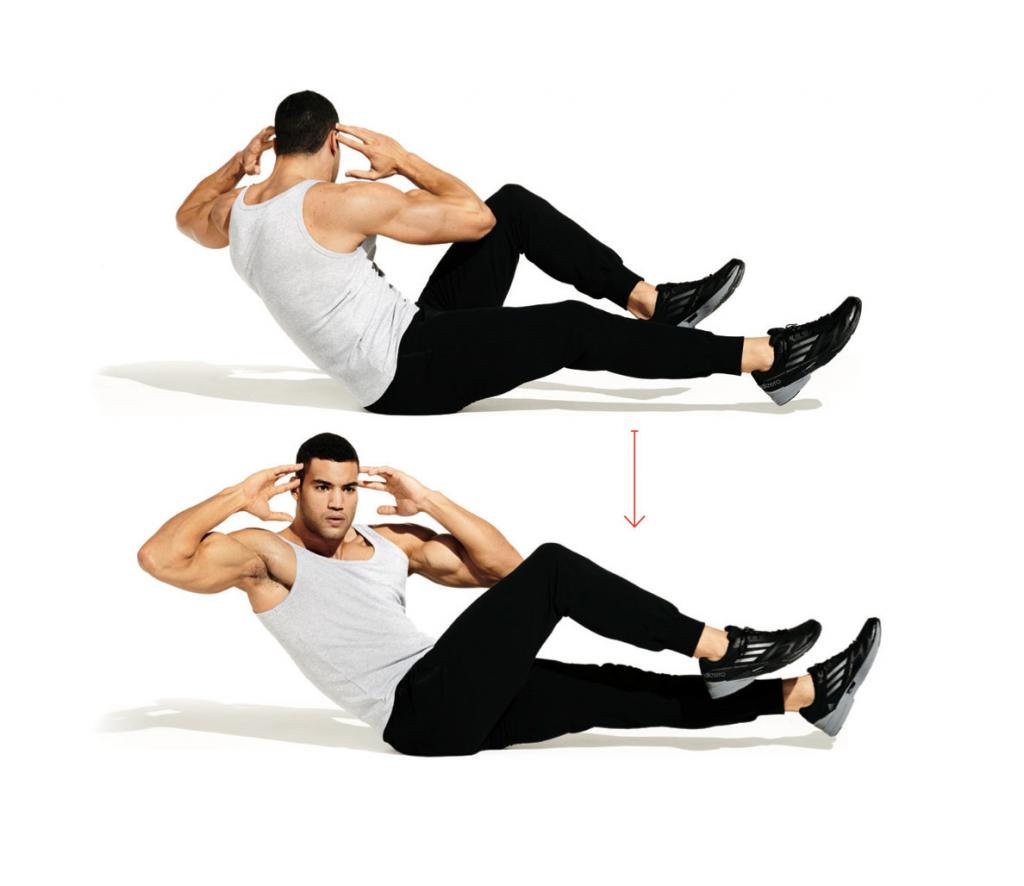 7. Отжимания ноги на опоре - МУ: широкий хват, таз не поднимаем, поясницу не прогибаем, локти сгибаются ниже 90 градусов – 12 повторовРежим работы:Количество повторений на каждом упражнении – 12Количество кругов – 12Пауза: нет пауз, между упражнениями 3-5 секунд переходПосле каждых 2 кругов – 1 минута скакалка на двух ногах в среднем темпеТемп выполнения – среднийВажно!Для выполнения задач данной тренировки все упражнения должны выполняться с полной амплитудой и в среднем темпе, не торопясь; Растяжка.* требования к видеозаписи: 1. Снимаем полностью разминку со скакалкой 2. Снимаем 11 и 12 круг хоккейного кросса